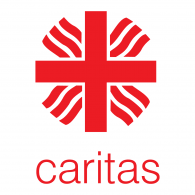 Caritas Diocesana Sorrento – CastellammareDisponibilità all’accoglienzaReferente accoglienza:Nome________________________   Cognome_____________________Componenti nucleo familiare:________________________________________________________________________________________________________________________________________________________________________________________________________________________________________________________________________________________________________________________________Indirizzo dell’abitazione: ______________________________________________Numero di telefono: _____________________    Indirizzo e-mail: ________________________Parrocchia di appartenenza______________________________________Accoglienza di:□ adulti maschi n. _____□ adulti femmine n. ______□ bambini n. ______Tipo di locazione che si offre gratuitamente:Indirizzo __________________________________________________________□ appartamento□ canonica□ camera nella propria casa con bagno autonomo n.________□ altro _______________________________________________________________N. B.: La disponibilità dell’abitazione può servire anche per un anno.Tutte le spese per l’accoglienza sono a carico della persona che accoglie o della comunità parrocchiale.Autorizzo il trattamento dei dati personali in base all’art. 13 del Regolamento UE 2016/679Data_________________                                                          Firma__________________________Allegare documento d’identitàConsegnare il presente modulo al proprio Parroco, oppure inviarlo all’Ufficio Caritas:segreteria@caritasdiocesanasorrento.ittelefono: 081 8701702 - 3315059943